Государственное бюджетное образовательное учреждение среднего профессионального образования Луганской Народной Республики«Краснолучский колледж технологии строительства и прикладного искусства»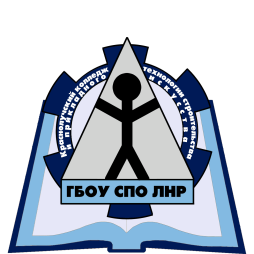 ОтчетО проведении предметной декадыПо профессии: «Повар, кондитер»               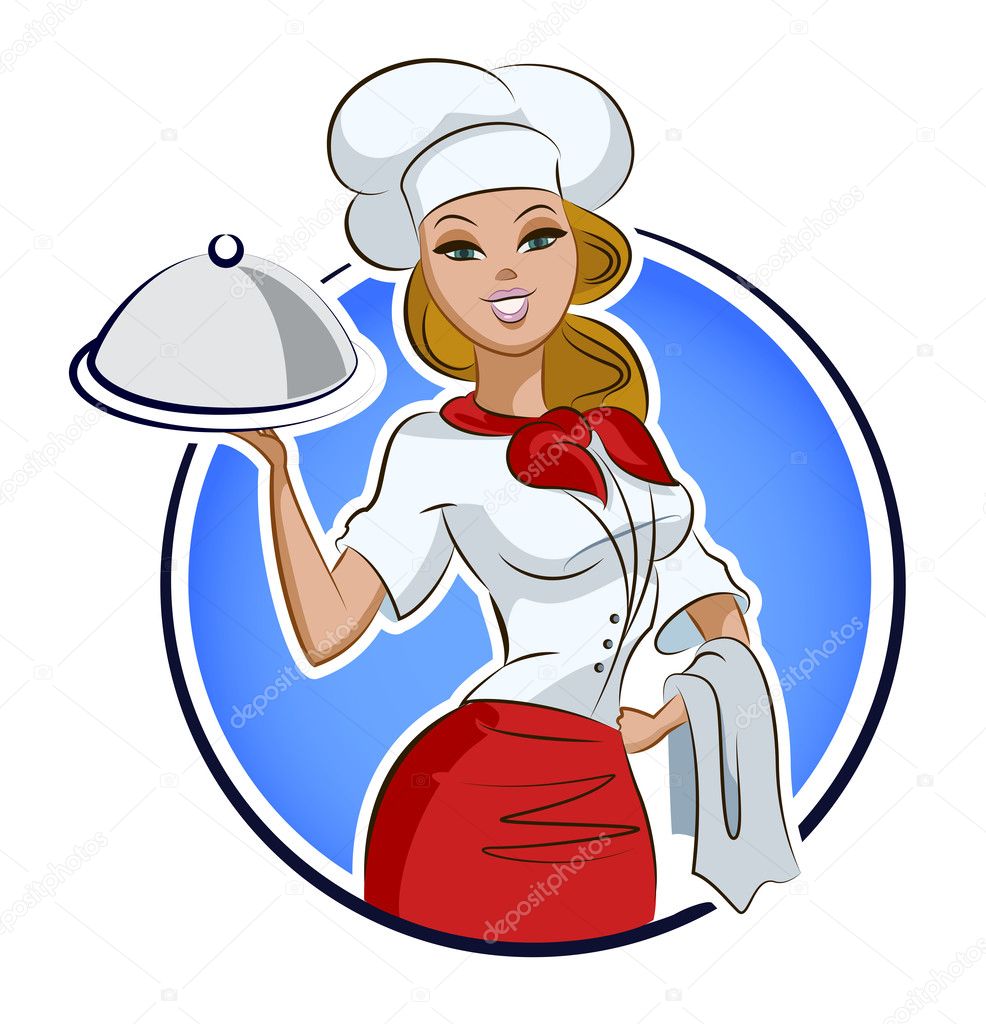 2021Отчет о проведении предметной декады по профессии: «Повар, кондитер»Участие в предметной декаде  даёт возможность обучающимся колледжа проявить свои интеллектуальные способности, раскрыть таланты, скрытые потенциалы. С 15 по 26 февраля 2021г  года в нашем колледже   проводилась предметная декада по профессии: «Повар, кондитер»  Предметная декада  проходила под девизом:  «Удивление! Разнообразие! Творчество! Креатив! Дружба!»Цель: способствовать  активизации познавательной сферы обучающихся для повышения мотивации обучения.Задачи предметной декады:Создание условий для раскрытия способностей каждого учащегося, выявление одаренных учащихся.Повышение интереса учащихся к учебной деятельности, к познанию действительности и самого себя.Оценка влияния предметной декады  на развитие интереса обучающихся  к изучаемым предметам.Принцип проведения методической предметной декады:  каждый обучающимися  является активным участником всех событий декады. Он может попробовать себя в разных ролях, попробовать свои силы в различных видах деятельности: *оформление и подача блюд;* выдвигать идеи, реализовывать их на уроках практического обучения;*загадывать (придумывать) существующие задачи и загадки на сайте колледжа..Форма проведения предметнойдекады: викторины, мастер-класс, конкурс профмастерства, кулинарный батл, фото- вернисаж. Перед проведением декады членами методической комиссии «Технологии общественного питания» был составлен, согласован и утвержден план проведения мероприятий.Об открытии предметной декады согласно  Приказа № 43 от 12.02.2021 и плана проведения декады на сайте ККТСПИ 15.02.2021 г.  обучающиеся смогли для себя узнать что-то полезного с   информационного блока  «Экскурс в поварское дело» 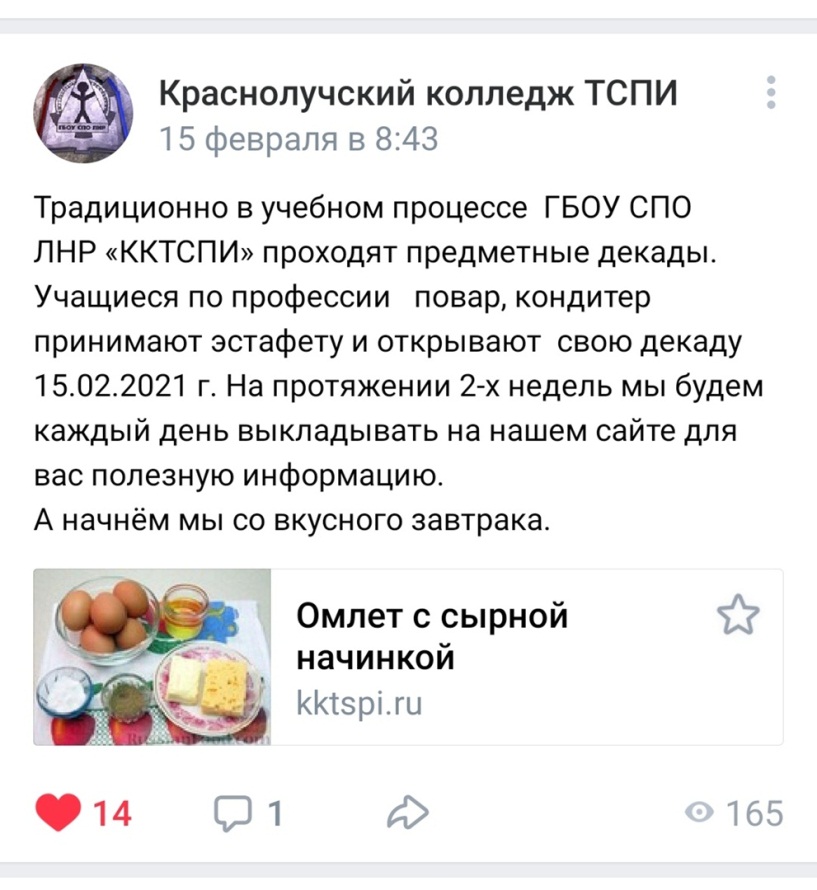  В кулинарном цехе к открытию предметной декады состоялась выставка плакатов.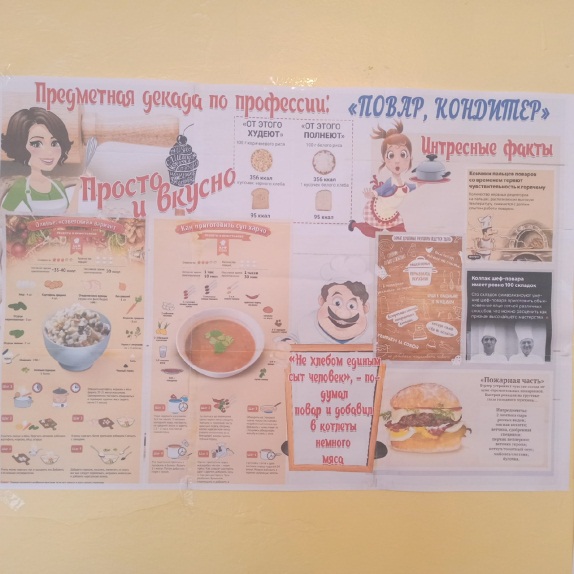 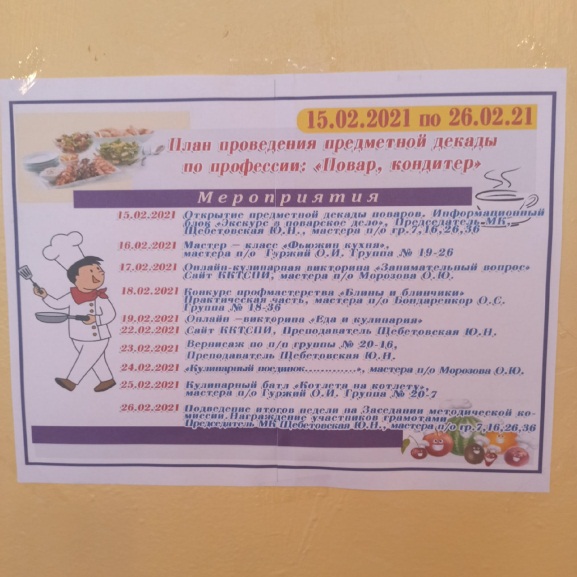 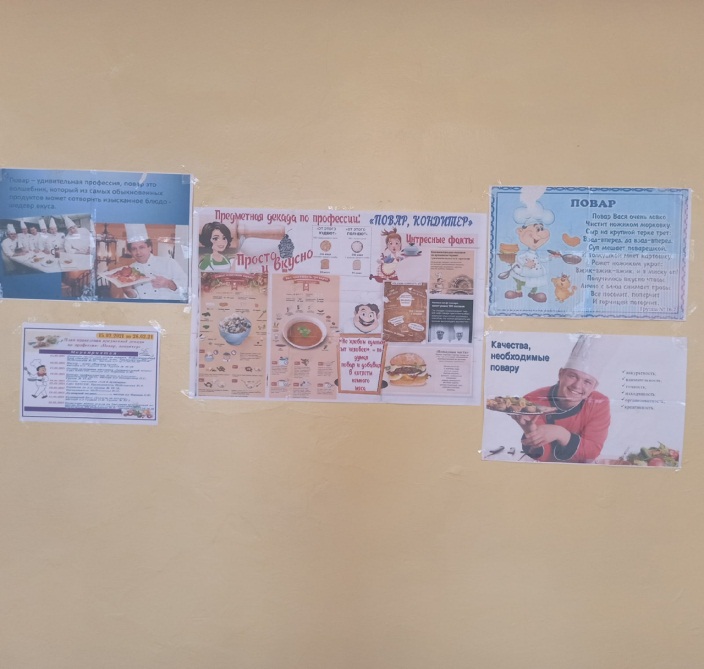 16.02.2021 на сайте ККТСПИ для под девизом «Оригинальность в простате» мы разместили несколько рецептов простых в приготовлении и необычных в подаче блюд.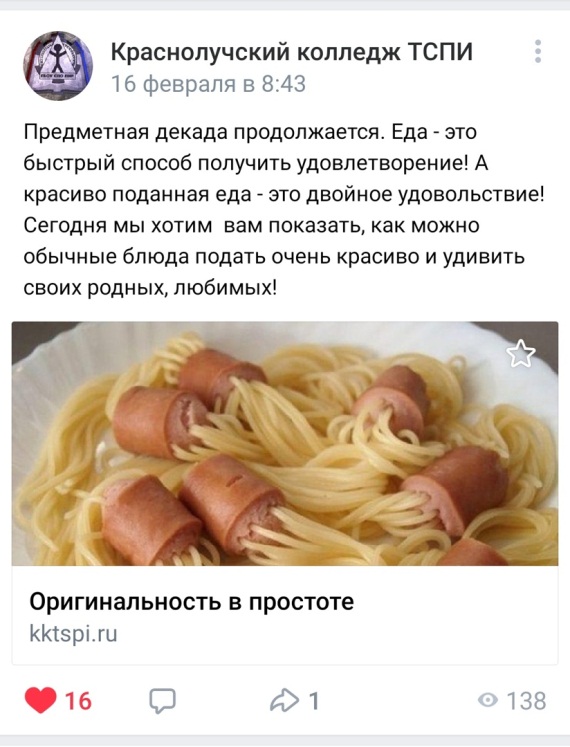 Мастером п/о Гуржий О.И. для учащихся группы № 19-26  был проведен  мастер – класс  «Фьюжин кухня». Кухня в стиле fusion – прежде всего, фантазия и знания.  Мастер рассказала общие сведения и продемонстрировала им приготовления блюда из этой кухни «Курица под ананасом»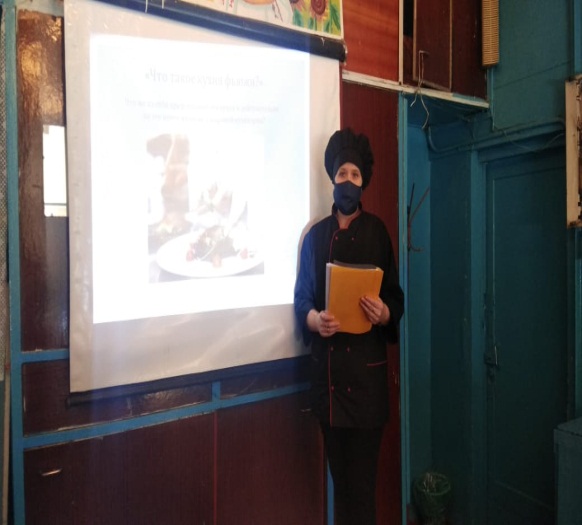 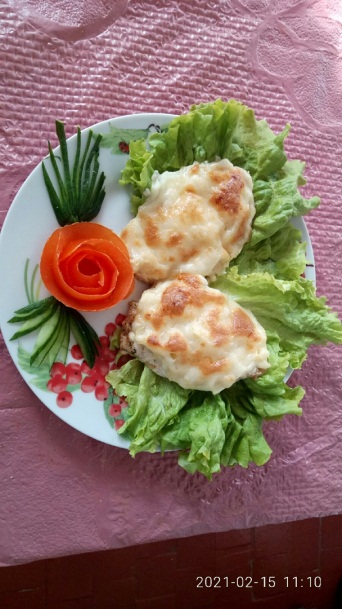 17.02.2021г Онлайн-кулинарная викторина  «Занимательный вопрос» ждал наших обучающихся на сайте ККТСПИ уже на следующий день от мастера п/о Морозовой О.Ю.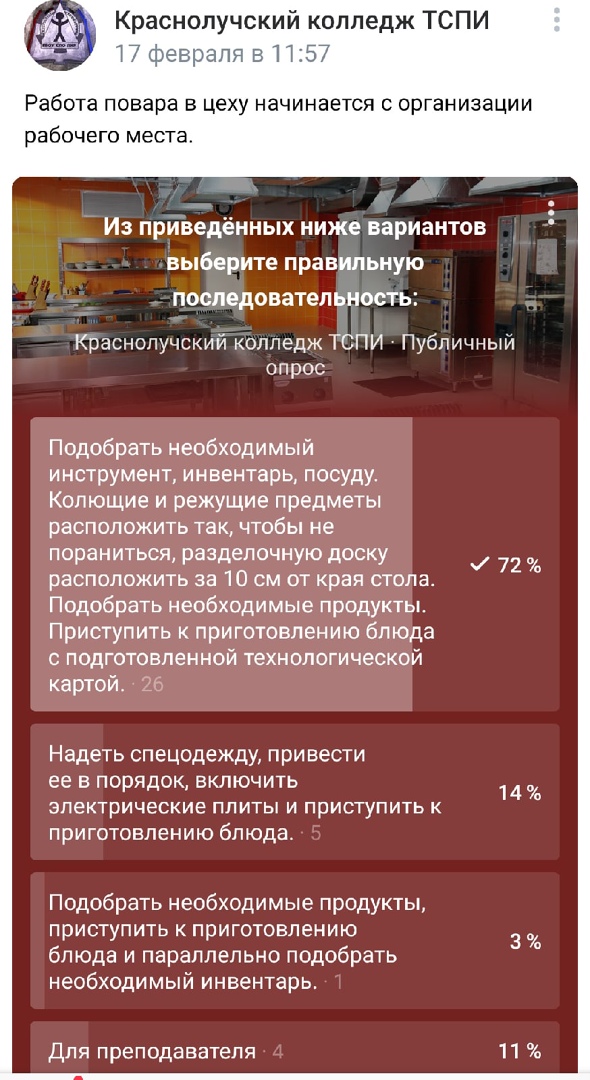  Для очень любознательных  на нашем сайте мы выложили несколько интересных фактов о еде , которые занесены в книгу рекордов Гиннеса.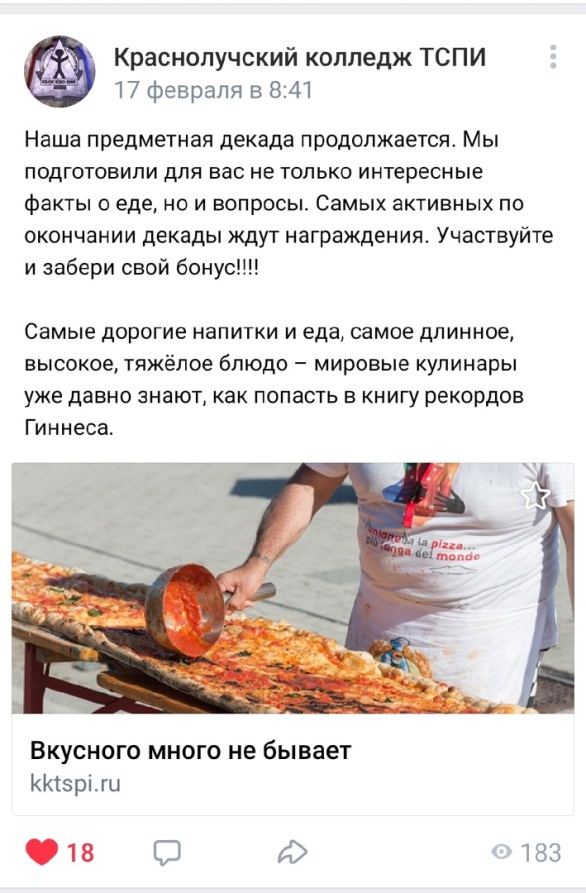 В профессии кондитер очень важно иметь такие качества: аккуратность, терпеливость, выносливость. О том, как 5 современных кондитеров создают свои торты- шедевры мы можем узнать-прочитав статью на нашем сайте 18.02.2021г 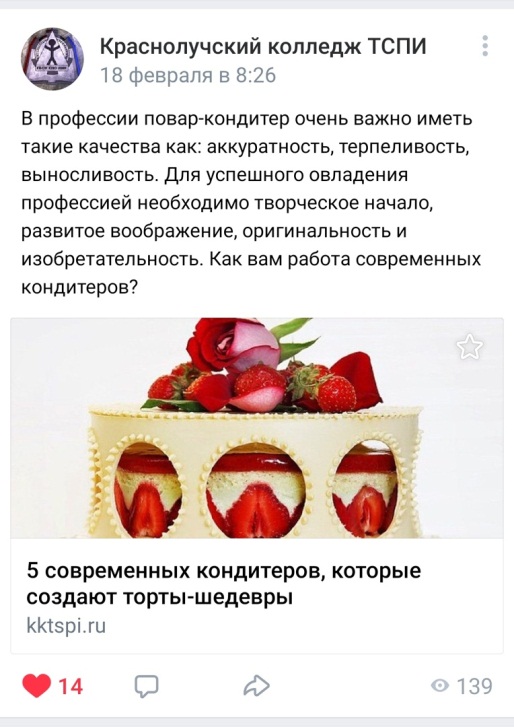 Мастер п/о Бондаренко О.С. провела конкурс профмастерства  «Блины и блинчики».  Перед обучающимися стояла задача не только правильно приготовить блинное тесто, но и продумать творческий подход в оформлении и подаче. Все справились «на ура!». Но первое место было присвоено Молодцовой Татьяне. Умничка,Таня !!!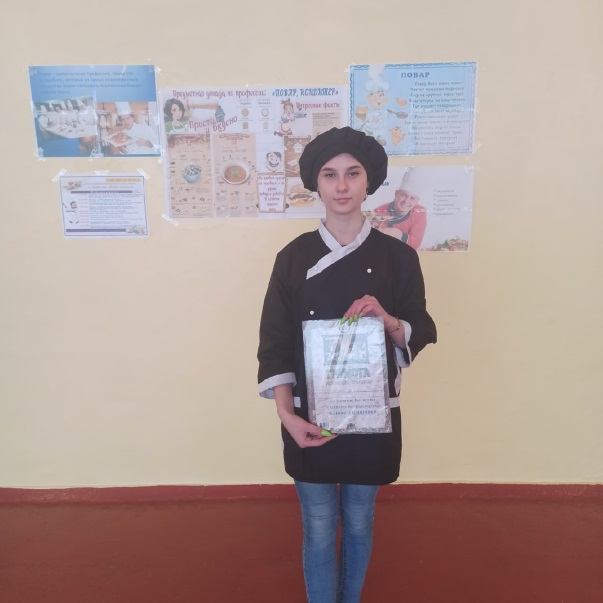 Чтобы обучающиеся не скучали, на сайте провели онлайн-викторину «Еда и кулинария». Здесь их ждали вопросы на развитие логического мышления, загадки и ребусы.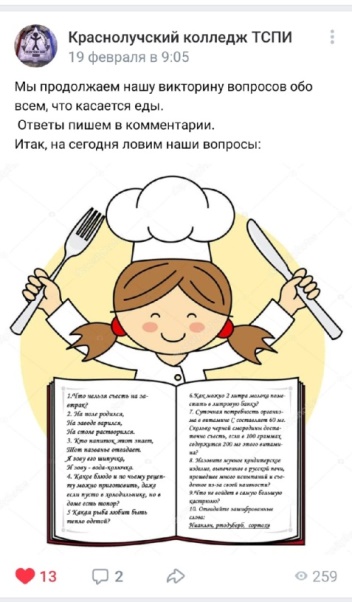 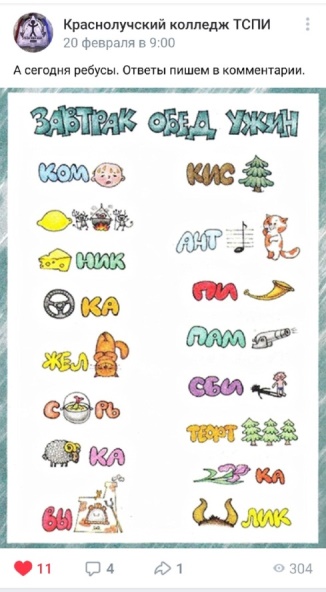  Спасибо самым активным обучающимся:Филатов Даниил гр. 19-26Раевская Татьяна гр. 20-16Нестерко Александр  гр. 18-36О феномене молекулярной кухне немного узнали 19.02.2021г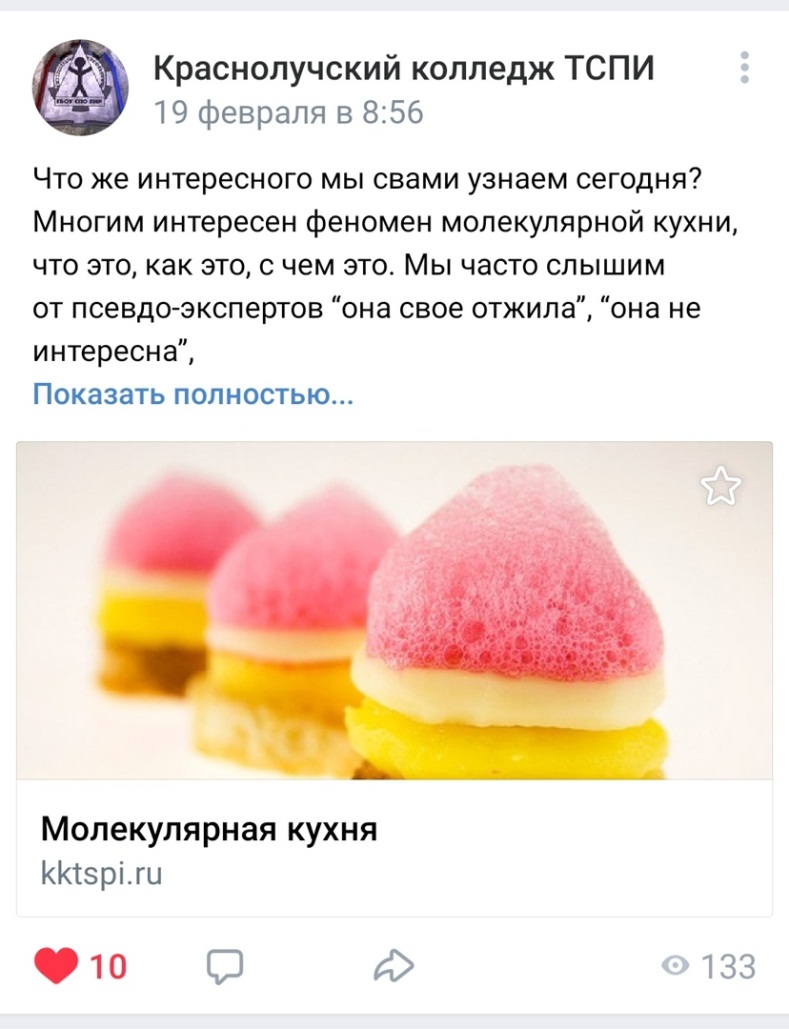 Отдельное внимание занимает наша работа по подготовке к созданию видеоролика «Вернисаж по профессии». Наши обучающие на уроках учебной практики готовят просто шедевры!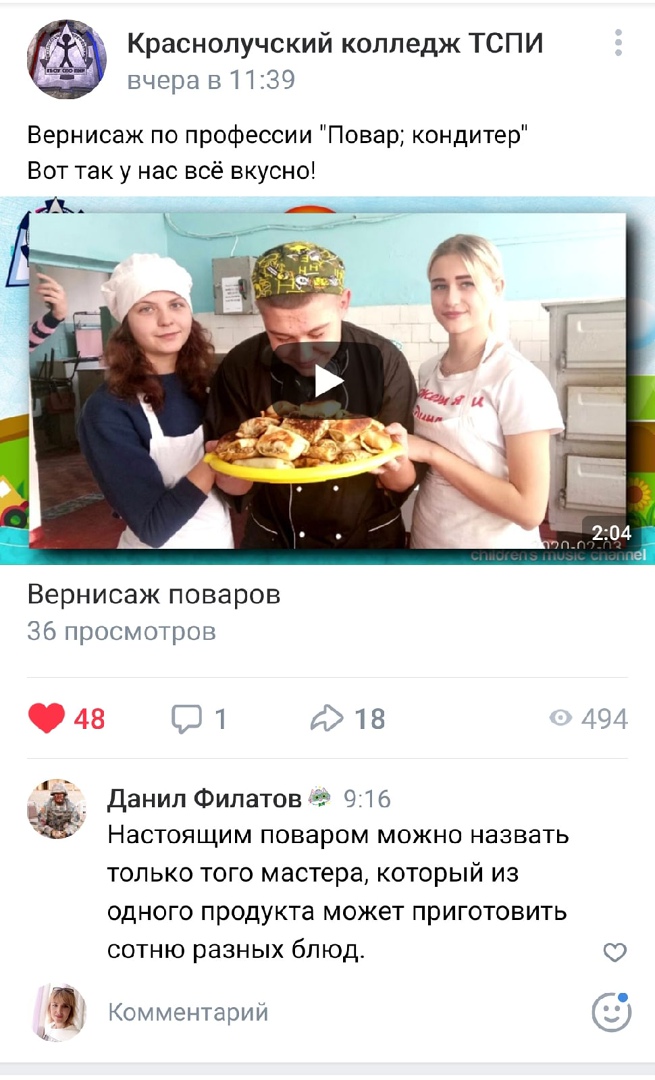 Перед проведением кулинарного батла «Котлета на котлету» мы на нашем сайте опубликовали историю возникновения котлет      А чуть позже выложили отчёт о проведении батла с результатами и победительницей.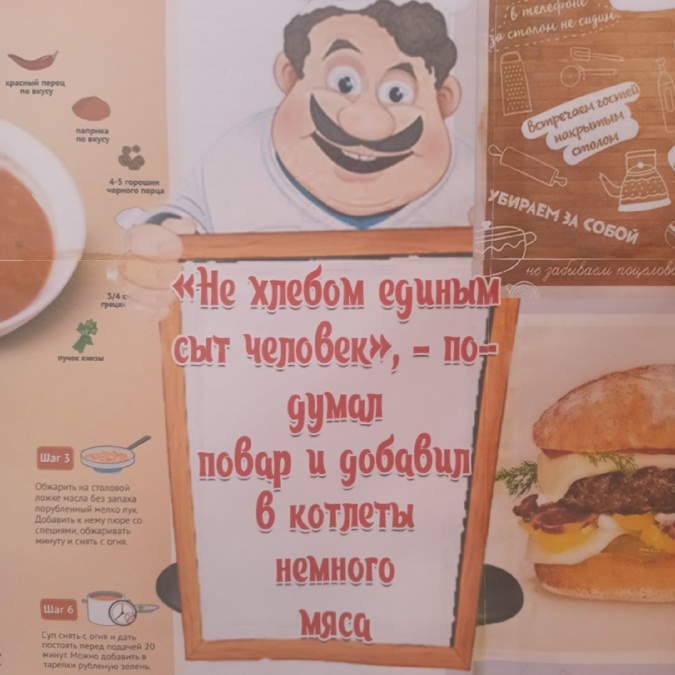 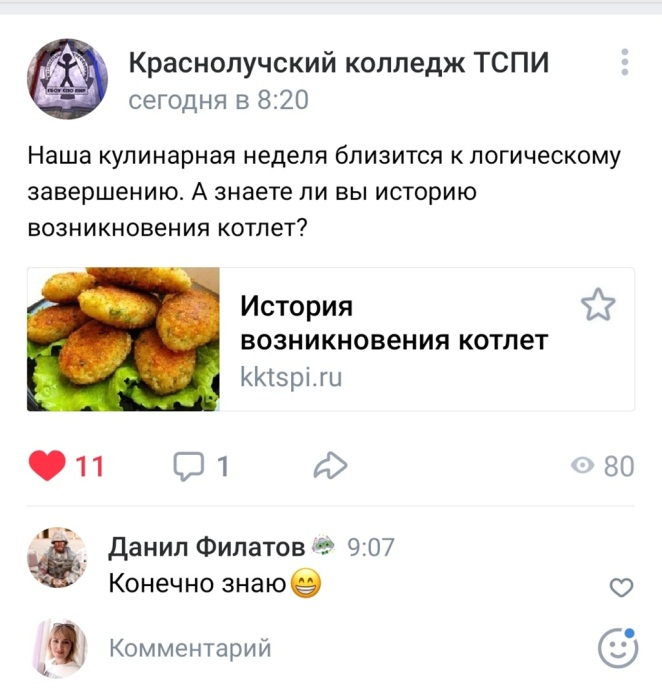 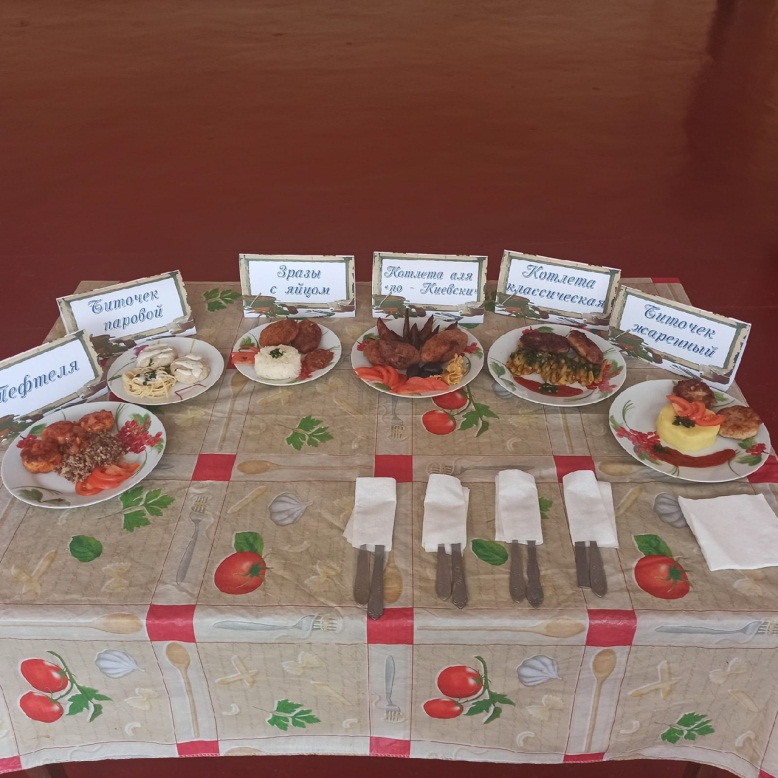 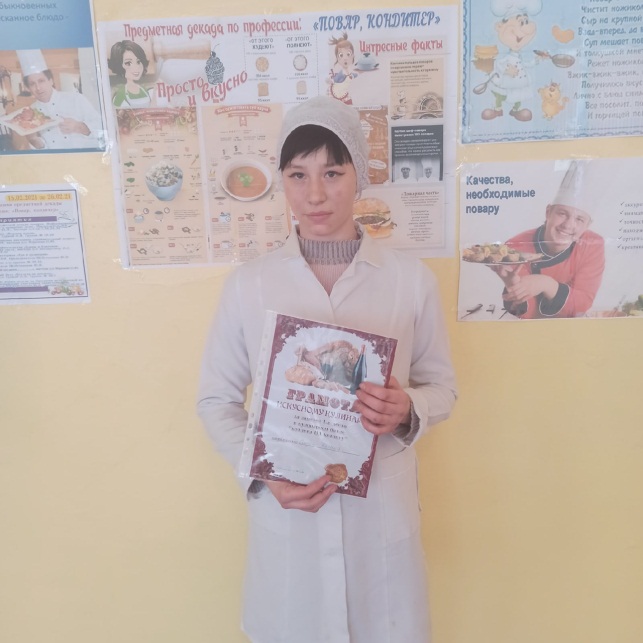 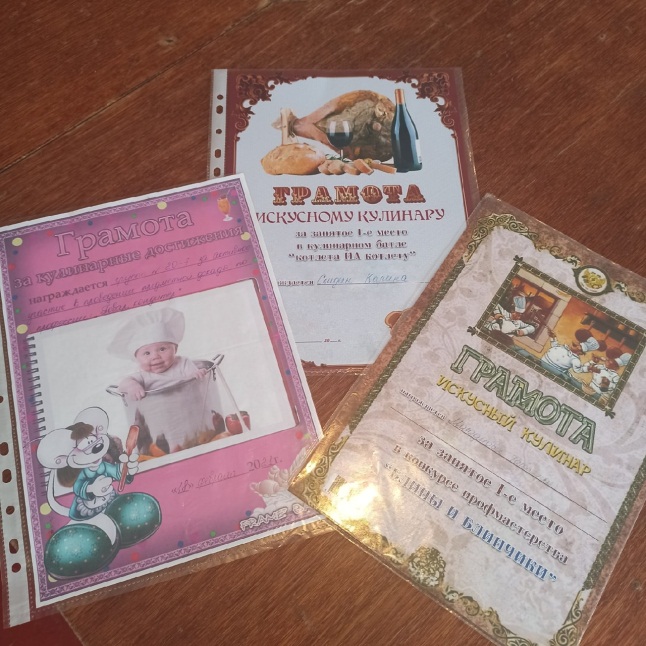 Итак, закончилась декада по профессии: «Повар, кондитер». Декада была насыщенной и очень занимательной. Мы уверены в том, что после проведения предметных декад у многих учащихся изменится отношение к профессии, появится  заинтересованность в познании нового, усилится интерес к процессу творческого развития себя в профессии.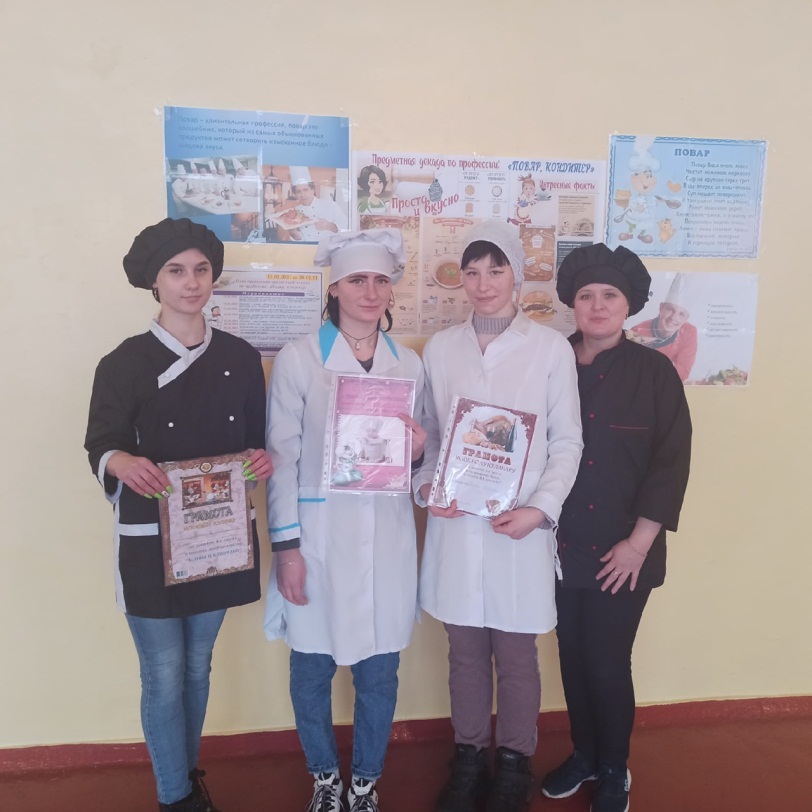  Такие формы работы дают большой эмоциональный заряд, надолго запоминаются обучающимся, способствуют формированию положительной мотивации учебной деятельности.